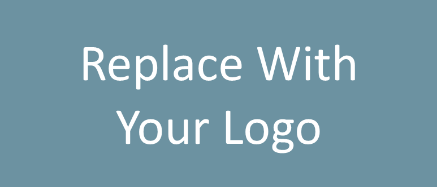 Sales Meeting AgendaFebruary 22, 2022INSERT LOCATIONWelcome Company UpdatesPot of Gold Contest Marketing Updates Education OpportunitiesMarch Lunch & Learn Workshop: 15 Clever Prospecting Ideas to Boost SalesMarch 3rd at 12 PM, LOCATIONPractical Learning: Customer Service vs. Customer ExperienceReal Estate Trends/Updates Old Business New Business Next Sales Meeting: March 1st at 10 AM, LOCATIONFUN FACT: March 6th is National Day of UnpluggingAdjourn